AESTHETIC LASER & LIGHT BASED PROCEDURES
Northglenn Colorado Course Outline and FacultyProfessional Medical Education Association, inc.
www.LaserTraining.org
Classes held at NORTHPOINT AESTHETICS
11150 Huron Street, Suite 212, Northglenn, CO 80234

Contact: Dr Ciocchetti.  Cell Ph 303-641-4824, jmc@northpointaesthetics.com Day 1 8-8:20    Registration & Coffee
8:20-8:30 Introduction
8:30 - 12:00 - Morning Session, with breaks.
    Skin & Hair Biology as it relates to Light Based Procedures
    Laser & Energy Concepts
    Tissue Optics & Laser Effects
    Aesthetic Laser Safety
12:00 LUNCH - Brought in.
1:15pm - Afternoon Session, with breaks
    Aesthetic Laser Safety Continued
    Laser & Light Based Hair Removal
5:00 - Adjourn
               Day 2
7:45 am - Sign In, Coffee
8:00 - 12:00    Morning Session, with breaks
   Skin Rejuvenation 
    Pigmented Lesions & Tattoos
    Vascular Lesions
12:00 LUNCH - Brought in
1:15pm - Afternoon Session, with breaks
        Hands-On Orientation with various Lasers & Equipment of Northpoint Aesthetics
5:00 pm AdjournDay 3
7:45 am - Sign In, Coffee
8:00-12:00 Morning Session, with breaks
    Ablative Laser Skin Resurfacing
    Fractional Laser Skin Resurfacing
       Course Evaluations & Certificates 

CERTIFICATION REVIEW - NCLC Aesthetic Laser Operator Certification
    (An Online Practice Exam will also be made available to registrations at the course)
12:00 - LUNCH - Brought in so that we can review during lunch
1:15 or earlier  NCLC Laser Certification Exam - Optional, but included in the course.
         3 Hours allotted. Course Adjourned when you're finished with exam.           
          (Review your exam and see grade prior to leaving)
 FACULTY:Jillian Ciocchetti MD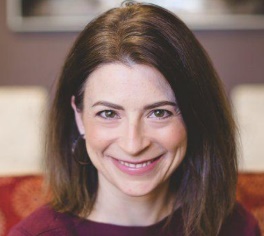 Dr. Jillian Ciocchetti and her team at Northpoint Aesthetics in Northglenn, Colorado, offer aesthetic services such as weight loss, acne clearance, advanced skin care treatments, and hair restoration in a professional, friendly and educational environment.Dr. Jillian Ciocchetti was raised in Arvada, Colorado. She attended medical school at Cornell University in New York City, before training as a general surgeon at Saint Joseph Hospital in Denver, Colorado. She was initially inspired to offer cosmetic services after having her adult acne cleared with advanced techniques.Dr. Ciocchetti is currently a faculty member in the Department of General Surgery at Saint Joseph Hospital in downtown Denver.Gregory T. Absten BSc, MBA
  
Executive Director of Professional Medical Education Association,
Chairman, National Council on Laser Certification
 
Mr. Gregory Absten, has been actively involved in the Medical Laser field for more than 35 years, with an initial background in critical care and surgery in the Allied Heath areas and Critical Care Medicine. He is an internationally recognized lecturer and author on medical lasers, and has taught hundreds of surgical and nursing courses in every specialty over the years. He is founder and Executive Director of the nonprofit Professional Medical Education Association, and chairs the National Council on Laser Certification - a laser credentialing board of the nonprofit group. A Scientific Fellow with the American Society for Laser Medicine and Surgery (ASLMS), he served as the Course Director for their "Laser Biophysics and Safety" workshops for more than eight years, and as the Exhibits Chairman at their annual scientific meeting for more than 15 years. He has served on the Board of Directors of the ASLMS in the Laser Safety seat, and has sat on the Education & Training, Safety, and Communications Committees. He is on the Board of Directors for the International Aesthetic & Laser Association (IALA) and also sits on the A.N.S.I. Z136.3 Committee for the "Safe use of Lasers in Health Care Facilities". Mr. Absten is the recipient of an American Society for Laser Medicine and Surgery award for "Excellence in Education". This background has enabled us to offer a variety of standardized and customized laser training programs for physicians, nurses, laser safety officers, technicians and biomedical engineers -- utilizing both Mr. Absten and Physician, Nursing & Technical faculty from around the nation. He holds NCLC Certifications of Medical Laser Safety Officer, Aesthetic Laser Operator and Certified Laser Repair Technician.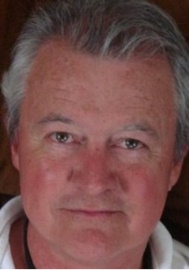 